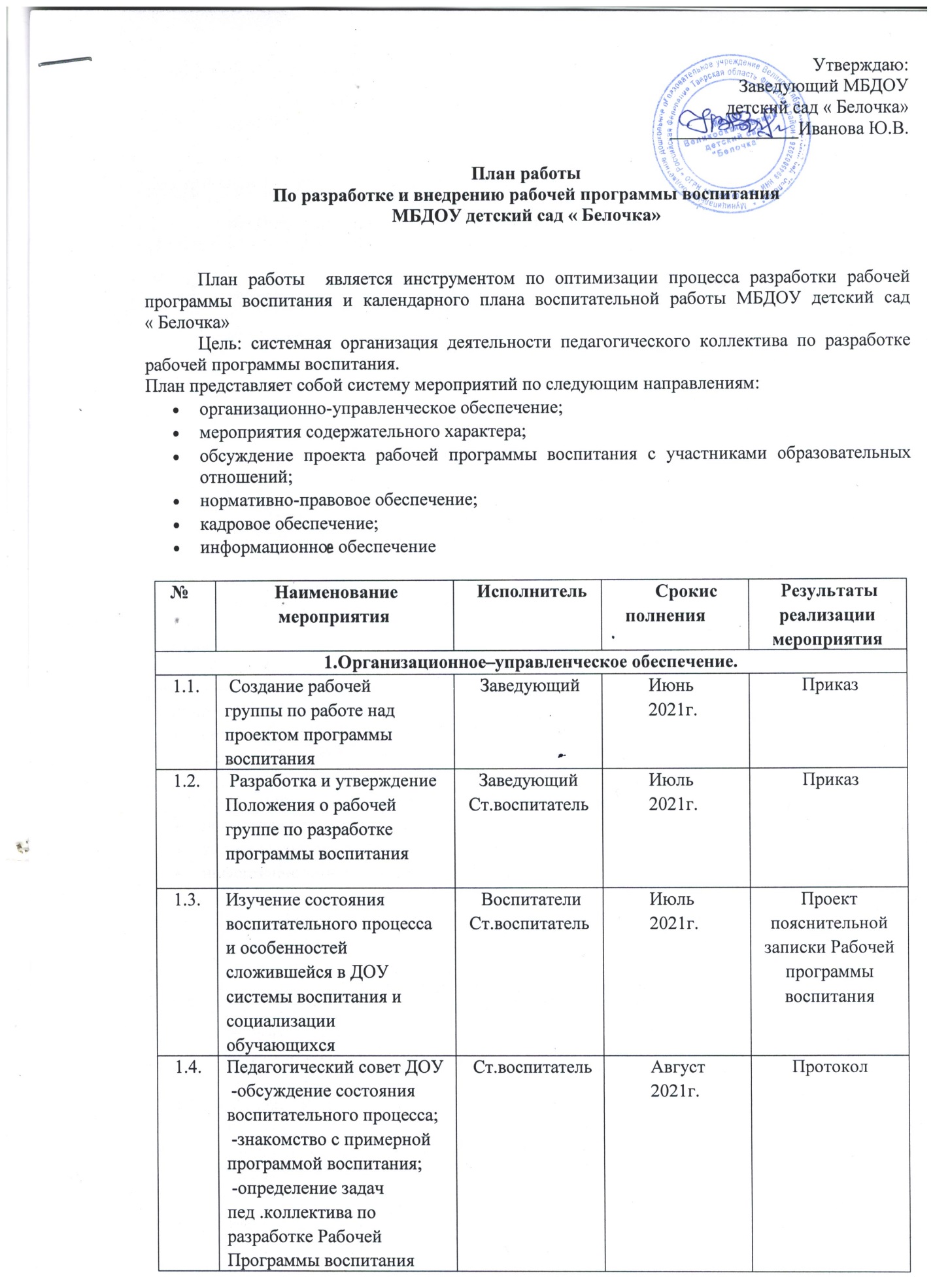 2.Мероприятия содержательного характера2.Мероприятия содержательного характера2.Мероприятия содержательного характера2.Мероприятия содержательного характера2.Мероприятия содержательного характера2.1.Разработка проекта программыРабочаягруппаИюнь-август(27.08.2021)Проект       программы2.2.Пояснительная записка проектарабочая группаАвгуст 2021Проект пояснительнойзаписки2.3.Раздел1 «Особенности воспитательного процесса в детском саду»РабочаягруппаИюль 2021г.Проект содержательной части программы2.4.Раздел 2 «Цели и задачи воспитания»РабочаягруппаИюль2021г.Проект содержательной части программы2.5.Раздел 3 « Виды, формы и содержание воспитательнойдеятельности»РабочаягруппаИюль-август 2021г.Проект содержательной части программы2.6.Вариативные модули:  Старший воспитательРабочаягруппаИюль-август 2021г.Проект содержательной части программы2.7.Раздел4«Основные направления самоанализа воспитательной работы» Ст.   воспитательРабочаягруппаАвгуст                     2021Проект содержательной части программы3.Обсуждение проекта с участниками образовательных отношений.3.Обсуждение проекта с участниками образовательных отношений.3.Обсуждение проекта с участниками образовательных отношений.3.Обсуждение проекта с участниками образовательных отношений.3.Обсуждение проекта с участниками образовательных отношений.3.1.Обсуждение и согласование подготовленного проекта Рабочей программы воспитания наПедагогическом советеДОО Ст.                 воспитательРабочаягруппаАвгуст                     2021г.Протокол заседанияпедагогическогосовета3.2Обсуждение проекта Рабочей программыВоспитания с родительскойЗаведующийвоспитателиАвгуст2021г.ПротоколЗаседания Родительскогообщественностьюсобрания3.3.Корректировка проекта Рабочей программы воспитания в соответствии с решениямипедагогического совета и совета родителейРабочая       группаВоспитатели  Август   2021г.Проект рабочей программы воспитания4.	Нормативно–правовоеобеспечение.4.	Нормативно–правовоеобеспечение.4.	Нормативно–правовоеобеспечение.4.	Нормативно–правовоеобеспечение.4.	Нормативно–правовоеобеспечение.4.1Утверждение и введение в действие Рабочей программы воспитания и планов воспитательнойработыЗаведующийИюнь                                    2021Приказ4.2.Внесение изменений в ООП ДО, включение программы воспитанияЗаведующийИюнь                                   2021Приказ5.Кадровое обеспечение5.Кадровое обеспечение5.Кадровое обеспечение5.Кадровое обеспечение5.Кадровое обеспечение5.1Повышение квалификации переподготовка кадров в области воспитания Ст                .воспитательВоспитателиВ течение учебного годаПлан повышения      квалификации и переподготовки кадров отчет ореализации6.Информационное обеспечение6.Информационное обеспечение6.Информационное обеспечение6.Информационное обеспечение6.Информационное обеспечение6.1Размещение утвержденной Рабочей программы воспитания на сайте Ст.              воспитательОтветственныйза работу сайтаСентябрь                             2021Публикация на сайте6.2.Размещение ООП ДО, включающей программу воспитания на официальном сайтедетскогосадаОтветственный              за работу сайтаСентябрь                         2021Публикация на сайте